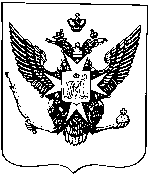 Муниципальные новости ПавловскаИнформационно-аналитический бюллетень24 мая 2018 года                                                                                        Выпуск № 6_________________________________________________________________________________________________________________________________________________________________________________________________________________________________________________________________________В номере: - Решение Муниципального Совета города Павловска от 23.05.2018 № 5/1.1 «Об утверждении отчета об исполнении бюджета муниципального образования города Павловска за 2017 год » ;- Решение Муниципального Совета города Павловска от 23.05.2018 № 5/2.1  «О внесении изменений в решение Муниципального Совета города Павловска от 28.02.2018 № 2/2.1 «О принятии Положения о порядке решения органами местного самоуправления города Павловска вопроса местного значения «Участие в реализации мероприятий по охране здоровья граждан от воздействия окружающего табачного дыма и последствий потребления табака на территории внутригородского муниципального образования  Санкт-Петербурга город Павловск»»;	- Решение Муниципального Совета города Павловска от 23.05.2018 № 5/3.1 «О внесении изменений в решение Муниципального Совета города Павловска  от 16.12.2015  № 13/2.1 «О принятии Положения о порядке применения взысканий за несоблюдение ограничений и запретов, требований о предотвращении или об урегулировании конфликта интересов и неисполнение обязанностей, установленных в целях противодействия коррупции в органах местного самоуправления города Павловска»»;- Решение Муниципального Совета города Павловска от 23.05.2018 № 5/4.1  «О принятии в первом чтении (за основу) проекта изменений и дополнений в Устав внутригородского муниципального образования Санкт-Петербурга город  Павловск»; - Решение Муниципального Совета города Павловска от 23.05.2018 № 5/5.1  «Об  утверждении Положения о порядке проведения регионального дня приёма граждан руководителями органов местного самоуправления города Павловска и (или) уполномоченными ими  на это лицами».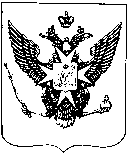 Муниципальный Советгорода ПавловскаРЕШЕНИЕот 23 мая 2018 года							                      	№ 5/1.1Об утверждении отчета об исполнениибюджета муниципального образованиягорода Павловска за 2017 год  	В соответствии со ст. 264.6 Бюджетного кодекса Российской Федерации, ст. 53 Устава внутригородского муниципального образования Санкт-Петербурга город Павловск, Положением о бюджетном процессе в муниципальном образовании город Павловск, утвержденным решением Муниципального Совета города Павловска от 24.02.2016 № 2/2.1 (в редакции решения от 20.12.2017),  	Муниципальный Совет города ПавловскаРЕШИЛ:          1.  Утвердить отчет об исполнении бюджета муниципального образования города Павловска за 2017 год со следующими показателями:- доходы в сумме 78 232,3 тыс. руб., - расходы в сумме 65 567,0 тыс. руб., - профицит местного бюджета в сумме 12 665,3 тыс. руб.2. Утвердить показатели исполнения бюджета муниципального образования города Павловска за 2017 год:- доходов бюджета муниципального образования города Павловска за 2017 год по кодамклассификации доходов согласно приложению 1;- расходов бюджета муниципального образования города Павловска за 2017 год по ведомственной структуре расходов бюджета согласно приложению 2; - расходов бюджета муниципального образования города Павловска за 2017 год по разделам и подразделам классификации расходов бюджета согласно приложению 3;- источников финансирования дефицита бюджета муниципального образования города Павловска за 2017 год по кодам классификации источников финансирования дефицитов бюджетов согласно приложению 4.         3.  Настоящее решение вступает в силу со дня его официального опубликования.         4.  Контроль за исполнением настоящего решения возложить на Главу муниципальногообразования города Павловска.Глава муниципального образования  города Павловска				                                                        В.В. Зибарев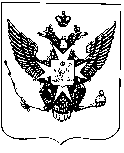 Муниципальный советгорода ПавловскаРЕШЕНИЕот   23 мая 2018 года							                            № 5/2.1В целях приведения в соответствие с действующим законодательством Российской Федерации, законодательством Санкт-Петербурга, Уставом внутригородского муниципального образования Санкт-Петербурга город Павловск, Муниципальный Совет города ПавловскаРЕШИЛ:	1. Внести в Положение о порядке решения органами местного самоуправления города Павловска вопроса местного значения «Участие в реализации мероприятий по охране здоровья граждан от воздействия окружающего табачного дыма и последствий потребления табака на территории внутригородского муниципального образования  Санкт-Петербурга город Павловск», утвержденное решением Муниципального Совета города Павловска от 28.02.2018         № 2/2.1, следующие изменения:1.1. абзац второй пункта 5.2 раздела 5 Положения изложить в следующей редакции:« - перечисление денежных средств исполнителям, получившим право на оказание услуг по организации и проведению мероприятий для жителей муниципального образования город Павловск в результате процедур по размещению муниципальной закупки для обеспечения муниципальных нужд в соответствии с Федеральным законом от 05.04.2013 № 44-ФЗ «О  контрактной системе в сфере закупок товаров, работ,  услуг, для обеспечения государственных и муниципальных нужд».2. Настоящее решение вступает в силу со дня его официального опубликования.3. Контроль за исполнением настоящего решения возложить на постоянную комиссию Муниципального Совета города Павловска по социальным вопросам.Глава муниципального образования города  Павловска							                      В.В. Зибарев____________________________________________________________________________________________________________________________________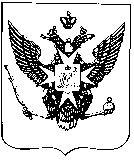 Муниципальный Советгорода ПавловскаРЕШЕНИЕот 23  мая 2018 года							                      № 5/3.1В целях соблюдения лицами, замещающими должности муниципальной службы в органах местного самоуправления города Павловска, ограничений и запретов, требований о предотвращении или об урегулировании конфликта интересов и исполнения обязанностей, установленных Федеральным законом от 25 декабря 2008 года № 273-ФЗ «О противодействии коррупции» и в соответствии с Федеральном Законом от 02.03.2007 года № 25-ФЗ «О муниципальной службе в Российской Федерации»Муниципальный Совет  города Павловска 	РЕШИЛ: 1. Внести в Положение о порядке применения взысканий за несоблюдение ограничений и запретов, требований о предотвращении или об урегулировании конфликта интересов и неисполнение обязанностей, установленных в целях противодействия коррупции в органах местного самоуправления города Павловска, утвержденное решением Муниципального Совета города Павловска  от 16.12.2015 № 13/2.1 следующие изменения и дополнения:1.1. Пункт 2.1. раздела 2 Положения изложить в следующей редакции:«До применения дисциплинарного взыскания руководитель органа местного самоуправления города Павловска (далее – руководитель) должен затребовать от муниципального служащего письменное объяснение. Если по истечении двух рабочих дней указанное объяснение муниципальным служащим не предоставлено, то составляется соответствующий акт.Непредоставление муниципальным служащим объяснения не является препятствием для применения дисциплинарного взыскания».1.2. Пункт 2.4. раздела 2 Положения изложить в следующей редакции:«Дисциплинарное взыскания,  применяется не позднее одного месяца со дня обнаружения проступка, не считая времени болезни муниципального служащего, пребывания его в отпуске, а также времени проведения проверки и рассмотрения ее материалов комиссией».1.3. Пункт 2.8. раздела 2 Положения изложить в следующей редакции:«Копия распоряжения о применении к муниципальному служащему взыскания с указанием оснований его применения вручается муниципальному служащему под расписку в течение трех рабочих дней со дня его издания, не считая времени отсутствия работника на работе. В случае отказа муниципального служащего ознакомиться с указанным распоряжением  под роспись составляется соответствующий акт».1.4. Пункт 4.1. раздела 4 Положения изложить в новой редакции:«Муниципальный служащий подлежит увольнению в связи с утратой доверия в случае:1) непринятия лицом, замещающим должность муниципальной службы, мер по предотвращению и (или) урегулированию конфликта интересов, стороной которого оно является;2) непредставления лицом, замещающим должность муниципальной службы, сведений о своих доходах, об имуществе и обязательствах имущественного характера, а также о доходах, об имуществе и обязательствах имущественного характера своих супруги (супруга) и несовершеннолетних детей либо представления заведомо недостоверных или неполных сведений;3) участия лица, замещающего должность муниципальной службы, на платной основе в деятельности органа управления коммерческой организации, за исключением случаев, установленных федеральным законом;4) осуществления лицом,  замещающим должность муниципальной службы, предпринимательской деятельности;5) вхождения лица, замещающего должность муниципальной службы, в состав органов управления, попечительских или наблюдательных советов, иных органов иностранных некоммерческих неправительственных организаций и действующих на территории Российской Федерации их структурных подразделений, если иное не предусмотрено международным договором Российской Федерации или законодательством Российской Федерации».1.5. Раздел 4 Положения дополнить пунктом 4.3. следующего содержания:«Сведения о применении к лицу взыскания в виде увольнения (освобождения от должности) в связи с утратой доверия за совершение коррупционного правонарушения, за исключением сведений, составляющих государственную тайну, подлежат включению в реестр лиц, уволенных в связи с утратой доверия (далее - реестр), сроком на пять лет с момента принятия акта, явившегося основанием для включения в реестр.Реестр подлежит размещению на официальном сайте федеральной государственной информационной системы в области государственной службы в информационно-телекоммуникационной сети «Интернет».	Сведения о лице, к которому было применено взыскание в виде увольнения (освобождения от должности) в связи с утратой доверия за совершение коррупционного правонарушения, исключаются из реестра в случаях:1) отмены распоряжения о применении к муниципальному служащему взыскания, явившегося основанием для включения в реестр сведений о лице, уволенном в связи с утратой доверия за совершение коррупционного правонарушения;2) вступления в установленном порядке в законную силу решения суда об отмене распоряжения о применении к муниципальному служащему взыскания, явившегося основанием для включения в реестр сведений о лице, уволенном в связи с утратой доверия за совершение коррупционного правонарушения;3) истечения пяти лет с момента принятия распоряжения о применении к муниципальному служащему взыскания, явившегося основанием для включения в реестр сведений о лице, уволенном в связи с утратой доверия за совершение коррупционного правонарушения;4) смерти лица, к которому было применено взыскание в виде увольнения (освобождения от должности) в связи с утратой доверия за совершение коррупционного правонарушения.	Включение в реестр сведений о лице, к которому было применено взыскание в виде увольнения (освобождения от должности) в связи с утратой доверия за совершение коррупционного правонарушения, исключение из реестра сведений о лице, к которому было применено взыскание в виде увольнения (освобождения от должности) в связи с утратой доверия за совершение коррупционного правонарушения, размещение реестра на официальном сайте федеральной государственной информационной системы в области государственной службы в информационно-телекоммуникационной сети «Интернет» осуществляются в порядке, определяемом Правительством Российской Федерации». 	2. Настоящее решение вступает в силу со дня его официального опубликования. 	3. Контроль исполнения настоящего решения возложить на Главу муниципального образования города Павловска.Глава муниципального образования города Павловска                                                                                                      В.В. Зибарев____________________________________________________________________________________________________________________________________Муниципальный Советгорода ПавловскаРЕШЕНИЕот 23 мая  2018 года										№ 5/4.1О принятии в первом чтении (за основу)проекта изменений и дополнений в Уставвнутригородского муниципального образованияСанкт-Петербурга город  Павловск	В целях приведения Устава внутригородского муниципального образования Санкт-Петербурга город Павловск в соответствие с действующим законодательством Муниципальный Совет города ПавловскаРЕШИЛ:1. Принять в первом чтении (за основу) проект изменений и дополнений в Устав внутригородского муниципального образования Санкт-Петербурга город Павловск согласно приложению 1.	2. В связи с тем, что в Устав  внутригородского муниципального образования Санкт-Петербурга город Павловск вносятся изменения  и дополнения в форме точного воспроизведения положений Федерального закона от 06.10.2003 № 131-ФЗ «Об общих принципах организации местного самоуправления в Российской Федерации» и закона Санкт-Петербурга от 23.09.2009 № 420-79 «Об организации местного самоуправления в Санкт-Петербурге» , на основании  статьи 17, статьи  48 Устава внутригородского муниципального образования Санкт-Петербурга город Павловск публичные слушания не проводить.3. Опубликовать настоящее решение в информационно-аналитическом бюллетене «Муниципальные новости города Павловска» и разместить на официальном сайте муниципального образования города Павловска.	4. Контроль за исполнением настоящего решения возложить на Главу муниципального образования города Павловска.Глава муниципального образования города Павловска							В.В. ЗибаревПриложение 1к решению Муниципального Советагорода Павловскаот 23.05.2018 № 5/4.1ПРОЕКТ ИЗМЕНЕНИЙ И ДОПОЛНЕНИЙв Устав внутригородского муниципального образованияСанкт-Петербурга город Павловск	Внести  в Устав внутригородского муниципального образования Санкт-Петербурга город Павловск  следующие изменения и дополнения:1. пункт 2 статьи 4 Устава изложить в следующей редакции:	«2) составление и рассмотрение проекта бюджета муниципального образования,  утверждение и исполнение бюджета муниципального образования, осуществление контроля за его исполнением, составление и утверждение отчета об исполнении бюджета муниципального образования;»2.  пункт 19 статьи 4 Устава изложить в следующей редакции:	«19) установление тарифов на услуги, предоставляемые муниципальными предприятиями и учреждениями, и работы, выполняемые муниципальными предприятиями и учреждениями, если иное не предусмотрено федеральными законами;»3. пункт  26 статьи 4 Устава изложить в следующей редакции:	«26) участие в деятельности по профилактике правонарушений в Санкт-Петербурге в соответствии с федеральным законодательством и законодательством Санкт-Петербурга;»4. подпункт 3 пункта 1 статьи 25 Устава изложить в следующей редакции:	«3) утверждение стратегии социально-экономического развития муниципального образования;»5. статью 30 Устава дополнить пунктом 2-1 следующего содержания:	«2-1. В случае досрочного прекращения полномочий Главы муниципального образования избрание Главы муниципального образования, избираемого Муниципальным Советом  из своего состава, осуществляется не позднее чем через шесть месяцев со дня такого прекращения полномочий.
	При этом если до истечения срока полномочий Муниципального Совета осталось менее шести месяцев, избрание Главы муниципального образования из состава Муниципального Совета  осуществляется на первом заседании вновь избранного Муниципального Совета в правомочном составе.»
6. статью 42 Устава дополнить пунктом 7 следующего содержания:	«7.  Сведения о применении к муниципальному служащему взыскания в виде увольнения в связи с утратой доверия включаются органом местного самоуправления, в котором муниципальный служащий проходил муниципальную службу, в реестр лиц, уволенных в связи с утратой доверия, предусмотренный статьей 15 Федерального закона от 25 декабря 2008 года N 273-ФЗ "О противодействии коррупции".
7. Статью 47 Устава изложить в следующей редакции :« Статья 47. Вступление в силу муниципальных правовых актов1. Муниципальные нормативные правовые акты, затрагивающие права, свободы и обязанности человека и гражданина, устанавливающие правовой статус организаций, учредителем которых выступает муниципальное образование, а также соглашения, заключаемые между органами местного самоуправления, вступают в силу после их официального опубликования (обнародования). При этом официальное опубликование (обнародование) муниципальных правовых актов осуществляется не позднее чем через 15 дней со дня их принятия, если в самом акте не установлено иное.

	Официальным опубликованием муниципального правового акта или соглашения, заключенного между органами местного самоуправления, считается первая публикация его полного текста в периодическом печатном издании, распространяемом в муниципальном образовании.
	Для официального опубликования (обнародования) муниципальных правовых актов и соглашений органы местного самоуправления вправе также использовать сетевое издание. В случае опубликования (размещения) полного текста муниципального правового акта в официальном сетевом издании объемные графические и табличные приложения к нему в печатном издании могут не приводиться.
2. Иные муниципальные правовые акты вступают в силу со дня их принятия соответствующими органами местного самоуправления или должностными лицами местного самоуправления муниципального образования, за исключением случаев, когда принятый муниципальный правовой акт предусматривает иной порядок вступления в силу.3. Официальным опубликованием (обнародованием) муниципального правового акта является первая публикация его полного текста в любом из следующих печатных средств массовой информации, являющихся источником официального опубликования муниципальных правовых актов:1)   газета «Наш Павловск»;2)   газета «Царскосельская газета», в том числе её приложение «Павловские новости»;3) информационно-аналитический  бюллетень «Муниципальные  новости  города Павловска».Муниципальные правовые акты могут быть дополнительно доведены до всеобщего сведения путём их размещения на официальном сайте муниципального образования в информационно-телекоммуникационной сети Интернет по адресу: http://www.mo-pavlovsk.ru/»8. пункт 6 статьи 48 Устава изложить в следующей редакции:	«6. Изменения и дополнения, внесенные в  Устав муниципального образования и изменяющие структуру органов местного самоуправления, разграничение полномочий между органами местного самоуправления (за исключением случаев приведения Устава муниципального образования в соответствие с федеральными законами, а также изменения полномочий, срока полномочий, порядка избрания выборных должностных лиц местного самоуправления), вступают в силу после истечения срока полномочий Муниципального Совета, принявшего муниципальный правовой акт о внесении указанных изменений и дополнений в Устав муниципального образования.»9. статью 48 Устава дополнить пунктом 9 следующего содержания: 	«9. Изменения и дополнения в Устав муниципального образования вносятся муниципальным правовым актом, который может оформляться:
1) решением Муниципального Совета, подписанным Главой муниципального образования;
2) отдельным нормативным правовым актом, принятым Муниципальным Советом и подписанным Главой муниципального образования. В этом случае на данном правовом акте проставляются реквизиты решения Муниципального Совета о его принятии. Включение в такое решение Муниципального Совета переходных положений и (или) норм о вступлении в силу изменений и дополнений, вносимых в Устав муниципального образования, не допускается.
10. статью 48 Устава дополнить пунктом 10 следующего содержания: 	«10. Изложение Устава муниципального образования в новой редакции муниципальным правовым актом о внесении изменений и дополнений в Устав муниципального образования не допускается. В этом случае принимается новый Устав муниципального образования, а ранее действующий Устав муниципального образования и муниципальные правовые акты о внесении в него изменений и дополнений признаются утратившими силу со дня вступления в силу нового Устава муниципального образования.»
11. пункт 3 статьи 53 Устава изложить в следующей редакции:	«3. Составление и рассмотрение проекта  местного бюджета,  утверждение и исполнение местного  бюджета, осуществление контроля за его исполнением, составление и утверждение отчета об исполнении местного бюджета осуществляются органами местного самоуправления самостоятельно в соответствии с Бюджетным кодексом Российской Федерации»;12. статью 61 Устава дополнить пунктом 6 следующего содержания:	«6. Депутаты Муниципального Совета, распущенного на основании пункта 2 настоящей статьи, вправе в течение 10 дней со дня вступления в силу закона Санкт-Петербурга о роспуске муниципального совета муниципального образования обратиться в суд в соответствии с Федеральным законом.»13. подпункт 4 пункта 2 статьи 63 Устава изложить в следующей редакции:	«4) несоблюдение ограничений, запретов, неисполнение обязанностей, которые установлены Федеральным законом "О противодействии коррупции", Федеральным законом' "О контроле за соответствием расходов лиц, замещающих государственные должности, и иных лиц их доходам", Федеральным законом "О запрете отдельным категориям лиц открывать и иметь счета (вклады), хранить наличные денежные средства и ценности в иностранных банках, расположенных за пределами территории Российской Федерации, владеть и (или) пользоваться иностранными финансовыми инструментами;»
14. статью 63 Устава дополнить пунктом 15 следующего содержания:
	«15. Глава муниципального образования, в отношении которого Муниципальным Советом принято решение об удалении его в отставку, вправе обратиться с заявлением об обжаловании указанного решения в суд в соответствии с Федеральным законом.»____________________________________________________________________________________________________________________________________
Муниципальный Советгорода ПавловскаРЕШЕНИЕот 23 мая 2018 года									№ 5/5.1Об  утверждении Положения о порядке проведения регионального дня приёма гражданруководителями органов местного самоуправления города Павловска и (или) уполномоченными ими  на это лицами	В соответствии с Законом Санкт-Петербурга от 11.04.2018 N 177-38 «О дополнительных гарантиях права граждан Российской Федерации на обращение в органы государственной власти Санкт-Петербурга и органы местного самоуправления внутригородских муниципальных образований Санкт-Петербурга»Муниципальный Совет города  Павловска	РЕШИЛ:	1. Утвердить Положение о порядке проведения регионального дня приёма граждан  руководителями органов местного самоуправления города Павловска  и (или) уполномоченными ими на это лицами согласно Приложению 1. 	      2. Настоящее решение вступает в силу со дня его официального опубликования.	      3. Контроль за исполнением решения возложить на Главу муниципального образования города Павловска.Глава муниципального образования города Павловска			                                         	 В.В. ЗибаревПриложение 1к решению Муниципального Совета города Павловскаот 23.05.2018  № 5/5.1Положениео порядке проведения регионального дня приёма граждан  руководителями органов местного самоуправления города Павловска и (или) уполномоченными ими на это лицами1. Настоящее Положение определяет порядок проведения регионального дня приема граждан (далее - заявители) руководителями органов местного самоуправления города Павловска и (или) уполномоченными ими на это лицами.	Работа по организации приема граждан руководителями органов местного самоуправления города Павловска  и (или) уполномоченными ими на это лицами  осуществляется в соответствии с Конституцией Российской Федерации, Федеральным законом от 02.05.2006 № 59-ФЗ "О порядке рассмотрения обращений граждан Российской Федерации", Законом Санкт-Петербурга от 11.04.2018 № 177-38 "О дополнительных гарантиях права граждан Российской Федерации на обращение в органы государственной власти Санкт-Петербурга и органы местного самоуправления внутригородских муниципальных образований Санкт-Петербурга", иными федеральными законами и нормативными правовыми актами, Уставом муниципального образования, а также настоящим Положением.2.  В соответствии с Законом Санкт-Петербурга от 11.04.2018 № 177-38 "О дополнительных гарантиях права граждан Российской Федерации на обращение в органы государственной власти Санкт-Петербурга и органы местного самоуправления внутригородских муниципальных образований Санкт-Петербурга"  региональный день приема граждан, приуроченный к Дню города - Дню основания Санкт-Петербурга, проводится ежегодно в третий понедельник мая.Региональный день приема граждан проводится по местному времени с 12 часов 00 минут до 20 часов 00 минут в целях обеспечения возможности реализации права на личное обращение заявителям, в том числе осуществляющим трудовую деятельность в день проведения регионального дня приема граждан.Региональный день приема граждан проводится руководителями органов местного самоуправления города Павловска - главой муниципального образования города Павловска и Главой Местной администрации города Павловска и (или) уполномоченными ими на это лицами. 3. Информация о проведении регионального дня приема граждан не позднее чем за 10 дней до даты его проведения размещается: -на информационных щитах на территории муниципального образования; -на официальном сайте муниципального образования в информационно-телекоммуникационной сети Интернет по адресу: http://www.mo-pavlovsk.ru/4. Запись на личный прием граждан осуществляется на основе обращений, поступивших в письменной форме, в виде электронного запроса или устного личного обращения.5. Право на личный прием граждан руководителями органов местного самоуправления города Павловска  и (или) уполномоченными ими на это лицами в первоочередном порядке имеют следующие категории граждан:	а) Герои Советского Союза, Герои Российской Федерации, полные кавалеры ордена Славы, Герои Социалистического Труда, Герои Труда Российской Федерации, полные кавалеры ордена Трудовой Славы;
        б) инвалиды Великой Отечественной войны, ветераны Великой Отечественной войны, бывшие несовершеннолетние узники концлагерей, гетто и других мест принудительного содержания, созданных фашистами и их союзниками в период Второй мировой войны;
       в) инвалиды I и II групп инвалидности, их законные представители (один из родителей, усыновителей, опекун или попечитель) по вопросам, касающимся интересов инвалидов, представителями которых они являются;
      г) члены многодетных семей;      д) беременные женщины;      е) граждане, пришедшие на личный прием с ребенком (детьми) в возрасте до трех лет включительно;      ж) лица, удостоенные почетного звания "Почетный гражданин Санкт-Петербурга" почетного звания «Почётный житель муниципального образования город Павловск»;з) дети-сироты и дети, оставшиеся без попечения родителей, лица из числа детей-сирот и детей, оставшихся без попечения родителей;
     и) граждане, подвергшиеся воздействию радиации вследствие катастрофы на Чернобыльской АЭС.6. Организация регионального приема граждан возлагается на Местную администрацию города Павловска.7. Личный прием заявителей осуществляется с обязательным документированием на бумажных носителях.8. Уполномоченный сотрудник органов местного самоуправления города Павловска:1) проверяет документы, удостоверяющие личность заявителя, пришедшего на личный прием; 2) заполняет в карточке личного приема: фамилию, имя, отчество заявителя;  почтовый адрес для ответа заявителю; краткое содержание устного обращения, с которым заявитель хотел бы обратиться на личном приеме; 3) приглашает заявителя на личный прием при подходе живой очереди.9. При необходимости к участию в проведении приема граждан привлекаются муниципальные служащие органов местного самоуправления города Павловска.10. В целях обеспечения получения заявителями ответов по существу поставленных вопросов при личных обращениях руководители органов местного самоуправления города Павловска и (или) уполномоченные ими на это лица:1) заносят содержание устных обращений и информацию о результатах рассмотрения в карточки личных приемов заявителей; 2) принимают с занесением в карточки личных приемов заявителей по каждому устному обращению одно из следующих решений:- о предоставлении заявителю устного ответа в ходе личного приема по существу поставленных в устном обращении вопросов в случае, если изложенные в устном обращении заявителя факты и обстоятельства являются очевидными и не требуют дополнительной проверки, при согласии заявителя, и с занесением в карточку личного приема заявителя содержания устного ответа, данного в ходе личного приема по существу поставленных в устном обращении вопросов;-  о предоставлении заявителю устного ответа в ходе личного приема по существу поставленных в устном обращении вопросов с последующим направлением письменного ответа по существу поставленных в устном обращении вопросов в случае, если изложенные в устном обращении заявителя факты или обстоятельства не являются очевидными или требуют дополнительной проверки, или при отсутствии согласия заявителя на предоставление заявителю устного ответа в ходе личного приема.3) принимают в ходе личного приема письменные обращения заявителей с последующей регистрацией и рассмотрением в установленном порядке;4) осуществляют в случае, если решение поставленных в устном обращении вопросов не входит в их компетенцию, с согласия заявителя соединение по имеющимся средствам связи с уполномоченными лицами государственных органов или органов местного самоуправления, в компетенцию которых входит решение вопросов, поставленных в устных обращениях либо заявителю разъясняется, куда и в каком порядке ему следует обратиться с занесением в карточку личного приема заявителя информации о предоставленных разъяснениях.Информационно-аналитический бюллетень «Муниципальные новости Павловска», выпуск № 06от  24.05.2018Официальное издание Муниципального Совета города Павловска. Учредитель, редакция, издатель: Муниципальный Совет города ПавловскаГлавный редактор: Зибарев В.В. Адрес редакции: 196620, Санкт-Петербург, г. Павловск, Песчаный пер., д. 11/16, телефон: 465-17-73. Тираж 100 экз.Отпечатано на копировальном оборудовании Местной администрации города Павловска, г. Павловск, Песчаный пер., д. 11/16.Распространяется бесплатно.ОТЧЕТ ОБ ИСПОЛНЕНИИ БЮДЖЕТА МУНИЦИПАЛЬНОГО ОБРАЗОВАНИЯ ОТЧЕТ ОБ ИСПОЛНЕНИИ БЮДЖЕТА МУНИЦИПАЛЬНОГО ОБРАЗОВАНИЯ ОТЧЕТ ОБ ИСПОЛНЕНИИ БЮДЖЕТА МУНИЦИПАЛЬНОГО ОБРАЗОВАНИЯ ОТЧЕТ ОБ ИСПОЛНЕНИИ БЮДЖЕТА МУНИЦИПАЛЬНОГО ОБРАЗОВАНИЯ ОТЧЕТ ОБ ИСПОЛНЕНИИ БЮДЖЕТА МУНИЦИПАЛЬНОГО ОБРАЗОВАНИЯ ОТЧЕТ ОБ ИСПОЛНЕНИИ БЮДЖЕТА МУНИЦИПАЛЬНОГО ОБРАЗОВАНИЯ ОТЧЕТ ОБ ИСПОЛНЕНИИ БЮДЖЕТА МУНИЦИПАЛЬНОГО ОБРАЗОВАНИЯ ГОРОДА ПАВЛОВСКА за 2017 годГОРОДА ПАВЛОВСКА за 2017 годГОРОДА ПАВЛОВСКА за 2017 годГОРОДА ПАВЛОВСКА за 2017 годГОРОДА ПАВЛОВСКА за 2017 годГОРОДА ПАВЛОВСКА за 2017 годГОРОДА ПАВЛОВСКА за 2017 год            Приложение №1            Приложение №1            Приложение №1            Приложение №1             к решению Муниципального Совета             к решению Муниципального Совета             к решению Муниципального Совета             к решению Муниципального Совета     города Павловска от 23.05.2018 № 5/1.1       города Павловска от 23.05.2018 № 5/1.1       города Павловска от 23.05.2018 № 5/1.1       города Павловска от 23.05.2018 № 5/1.1  Показатели доходов бюджета муниципального образования города Павловска за 2017 год по кодам классификации доходов бюджетовПоказатели доходов бюджета муниципального образования города Павловска за 2017 год по кодам классификации доходов бюджетовПоказатели доходов бюджета муниципального образования города Павловска за 2017 год по кодам классификации доходов бюджетовПоказатели доходов бюджета муниципального образования города Павловска за 2017 год по кодам классификации доходов бюджетовПоказатели доходов бюджета муниципального образования города Павловска за 2017 год по кодам классификации доходов бюджетовПоказатели доходов бюджета муниципального образования города Павловска за 2017 год по кодам классификации доходов бюджетовПоказатели доходов бюджета муниципального образования города Павловска за 2017 год по кодам классификации доходов бюджетов№ п/пКод Код Источники доходовСумма, тыс. руб.Исполнено за 2017 год, тыс. руб.% исполнения за 2017 годI0001 00 00000 00 0000 000 НАЛОГОВЫЕ И НЕНАЛОГОВЫЕ ДОХОДЫ43 167,253 895,9124,9%10001 05 00000 00 0000 000НАЛОГИ НА СОВОКУПНЫЙ ДОХОД34 800,046 611,1133,9%1,11821 05 01000 00 0000 110Налог, взимаемый в связи с применением упрощенной системы налогообложения31 100,042 757,8137,5%1.1.11821 05 01011 01 0000 110Налог, взимаемый с налогоплательщиков, выбравших в качестве объекта налогообложения доходы24 500,035 187,6143,6%1.1.21821 05 01021 01 0000 110Налог, взимаемый с налогоплательщиков, выбравших в качестве объекта налогообложения доходы, уменьшенные на величину расходов (в том числе минимальный налог, зачисляемый в бюджеты субъектов Российской Федерации)6 600,07 635,9115,7%1.1.3.1821 05 01050 01 0000 110Минимальный налог, зачисляемый в бюджеты субъектов Российской Федерации0,0-65,71.2.1821 05 02010 02 0000 110Единый налог на вмененный доход для отдельных видов деятельности2 800,02 855,3102,0%1821 05 02020 02 0000 110Единый налог на вмененный доход для отдельных видов деятельности (за налоговые периоды, истекшие до 1 января 2011 года)0,0-0,91821 05 04030 02 0000 110Налог, взимаемый  в связи с применением патентной системы налогообложения, зачисляемый в бюджеты городов федерального значения900,0998,9111,0%30001 11 00000 00 0000 000ДОХОДЫ ОТ ИСПОЛЬЗОВАНИЯ ИМУЩЕСТВА, НАХОДЯЩЕГОСЯ В ГОСУДАРСТВЕННОЙ И МУНИЦИПАЛЬНОЙ СОБСТВЕННОСТИ8 200,08 384,7102,3%3.1.0001 11 05000 00 0000 120Доходы, получаемые в виде арендной либо иной платы за передачу в возмездное пользование государственного и муниципального имущества (за исключением имущества бюджетных и автономных учреждений, а также имущества государственных и муниципальных унитарных предприятий, в том числе казенных)8 200,08 384,7102,3%3.1.1.0001 11 05010 00 0000 120Доходы, получаемые в виде арендной платы за земельные участки, государственная собственность на которые не разграничена, а также средства от продажи права на заключение договоров аренды указанных земельных участков8 200,08 384,7102,3%3.1.1.1.8301 11 05011 02 0000 120Доходы, получаемые в виде арендной платы за земельные участки, государственная собственность на которые не разграничена и которые расположены в границах городов федерального значения Москвы и Санкт-Петербурга, а также средства от продажи права на заключение договоров аренды указанных земельных участков8 200,08 384,7102,3%3.1.1.1.1.8301 11 05011 02 0100 120Арендная плата и поступления от продажи права на заключение договоров аренды земельных участков, за исключением земельных участков, предоставленных на инвестиционных условиях8 200,08 384,7102,3%4.0001 13 00000 00 0000 000ДОХОДЫ ОТ ОКАЗАНИЯ ПЛАТНЫХ УСЛУГ (РАБОТ) И КОМПЕНСАЦИИ ЗАТРАТ ГОСУДАРСТВА0,0-1 306,84.1.0001 13 02990 00 0000 130Прочие доходы от компенсации затрат государства0,0-1 306,84.1.1.0001 13 02993 03 0000 130Прочие доходы от компенсации затрат бюджетов внутригородских муниципальных образований городов федерального значения Москвы и Санкт-Петербурга0,0-1 306,84.1.1.1.8671 13 02993 03 0100 130Средства, составляющие восстановительную стоимость зеленых насаждений внутриквартального озеленения и подлежащие зачислению в бюджеты внутригородских муниципальных образований Санкт-Петербурга в соответствии с законодательством Санкт-Петербурга0,0-1 306,89871 14 00000 00 0000 000ДОХОДЫ ОТ ПРОДАЖИ МАТЕРИАЛЬНЫХ И НЕМАТЕРИАЛЬНЫХ АКТИВОВ 90,790,699,9%9871 14 02000 00 0000 000Доходы от реализации имущества, находящегося в государственной и муниципальной собственности (за исключением движимого имущества бюджетных и автономных учреждений, а также имущества государственных и муниципальных унитарных предприятий, в том числе казенных)90,790,699,9%9871 14 02030 03 0000 410Доходы от реализации имущества, находящегося в собственности внутригородских муниципальных образований городов федерального значения (за исключением движимого имущества муниципальных бюджетных и автономных учреждений, а также имущества муниципальных унитарных предприятий, в том числе казенных), в части реализации основных средств по указанному имуществу90,790,699,9%9871 14 02033 03 0000 410Доходы от реализации иного имущества, находящегося в муниципальной собственности внутригородских муниципальных образований городов федерального значения (за исключением имущества муниципальных бюджетных и автономных учреждений, а также имущества муниципальных унитарных предприятий, в том числе казенных), в части реализации основных средств по указанному имуществу90,790,699,9%50001 16 00000 00 0000 000ШТРАФЫ, САНКЦИИ, ВОЗМЕЩЕНИЕ УЩЕРБА76,5116,3152,0%5.1.1821 16 06000 01 0000 140Денежные взыскания (штрафы) за нарушение законодательства о применении контрольно-кассовой техники при осуществлении наличных денежных расчетов и (или) расчетов с использованием платежных карт20,020,0100,0%5.2.0001 16 90000 00 0000 140Прочие поступления от денежных взысканий (штрафов) и иных сумм в возмещение ущерба56,596,3170,4%5.2.1.0001 16 90030 03 0000 140Прочие поступления от денежных взысканий (штрафов) и иных сумм в возмещение ущерба, зачисляемые в  бюджеты внутригородских муниципальных образований городов федерального значения Москвы и Санкт-Петербурга 56,596,3170,4%5.2.1.1.8061 16 90030 03 0100 140Штрафы за административные правонарушения в области благоустройства, предусмотренные главой 4 Закона Санкт-Петербурга "Об административных правонарушениях в Санкт-Петербурге"20,560,3294,1%5.2.1.2.8241 16 90030 03 0100 140Штрафы за административные правонарушения в области благоустройства, предусмотренные главой 4 Закона Санкт-Петербурга "Об административных правонарушениях в Санкт-Петербурге"30,030,0100,0%5.2.1.3.8611 16 90030 03 0100 140Штрафы за административные правонарушения в области благоустройства, предусмотренные главой 4 Закона Санкт-Петербурга "Об административных правонарушениях в Санкт-Петербурге"6,06,0100,0%5.2.1.5.9871 16 90030 03 0400 140Денежные средства от уплаты поставщиком (подрядчиком, исполнителем) неустойки (штрафа, пени) за неисполнение или за ненадлежащее исполнение им условий гражданско-правовой сделки.0,00,00001 17 00000 00 0000 000ПРОЧИЕ НЕНАЛОГОВЫЕ ДОХОДЫ0,00,00001 17 01000 00 0000 180Невыясненные поступления0,00,09871 17 01030 03 0000 180Невыясненные поступления, зачисляемые в  бюджеты внутригородских муниципальных образований городов федерального значения 0,00,09871 17 05000 00 0000 180Прочие неналоговые доходы0,00,09871 17 05030 03 0000 180Прочие неналоговые доходы бюджетов внутригородских муниципальных образований городов федерального значения 0,00,09871 17 05030 03 0200 180Другие подвиды прочих неналоговых доходов бюджетов внутригородских муниципальных образований Санкт-Петербурга0,00,0II0002 00 00000 00 0000 000БЕЗВОЗМЕЗДНЫЕ ПОСТУПЛЕНИЯ29 137,124 336,483,5%1.0002 02 00000 00 0000 000Безвозмездные поступления от других бюджетов бюджетной системы РФ29 137,124 336,483,5%0002 02  10000 00 0000 151Дотации бюджетам бюджетной системы РФ5 431,8905,416,7%0002 02 15001 00 0000 151Дотации на выравнивание бюджетной обеспеченности5 431,8905,416,7%9872 02 15001 03 0000 151Дотации бюджетам внутригородских муниципальных образований городов федерального значения на выравнивание бюджетной обеспеченности5 431,8905,416,7%1.1.0002 02 30000 00 0000 151Субвенции бюджетам бюджетной системы РФ23 705,323 431,098,8%1.1.1.0002 02 30024 00 0000 151Субвенции местным бюджетам на выполнение передаваемых полномочий субъектов Российской Федерации17 500,217 405,999,5%1.1.1.1.9872 02 30024 03 0000 151Субвенции бюджетам внутригородских муниципальных образований городов федерального значения Москвы и Санкт-Петербурга на выполнение передаваемых полномочий субъектов Российской Федерации17 500,217 405,999,5%1.1.1.1.19872 02 30024 03 0100 151Субвенции бюджетам внутригородских муниципальных образований  Санкт-Петербурга на исполнение отдельных государственных полномочий Санкт-Петербурга по организации и осуществлению деятельности по опеке и попечительству2 388,22 307,796,6%1.1.1.1.29872 02 30024 03 0200 151Субвенции  бюджетам внутригородских муниципальных образований Санкт-Петербурга на исполнение отдельного государственного полномочия Санкт-Петербурга по определению должностных лиц, уполномоченных составлять протоколы об административных правонарушениях, и составлению протоколов об административных правонарушениях6,56,5100,0%1.1.1.1.39872 02 30024 03 0300 151Субвенции  бюджетам внутригородских муниципальных образований Санкт-Петербурга на исполнение отдельного государственного полномочия Санкт-Петербурга по организации и осуществлению уборки и санитарной очистки территорий15 105,515 091,799,9%1.1.2.0002 02 30027 00 0000 151Субвенции бюджетам  на содержание ребенка в семье опекуна и приемной семье, а также вознаграждение, причитающееся приемному родителю6 205,16 025,197,1%1.1.2.19872 02 30027 03 0000 151Субвенции бюджетам внутригородских муниципальных образований городов федерального значения  на содержание ребенка в семье опекуна и приемной семье, а также вознаграждение, причитающееся приемному родителю6 205,16 025,197,1%1.1.2.1.19872 02 30027 03 0100 151Субвенции бюджетам внутригородских муниципальных образований  Санкт-Петербурга на содержание ребенка в семье опекуна и приемной семье3 914,33 734,495,4%1.1.2.1.29872 02 30027 03 0200 151Субвенции бюджетам внутригородских муниципальных образований  Санкт-Петербурга на вознаграждение, причитающееся приемному родителю2 290,82 290,7100,0%20002 08 00000 00 0000  180 Перечисления для осуществления возврата (зачета) излишне уплаченных или излишне взысканных сумм налогов, сборов и иных платежей, а также сумм процентов за несвоевременное осуществление такого возврата и процентов, начисленных на излишне взысканные суммы0,00,02.1.9872 08 03000 03 0000 180Перечисления из бюджетов внутригородских муниципальных образований городов федерального значения Москвы и Санкт-Петербурга (в бюджеты внутригородских муниципальных образований городов федерального значения Москвы и Санкт-Петербурга) для осуществления возврата (зачета) излишне уплаченных или излишне взысканных сумм налогов, сборов и иных платежей, а также сумм процентов за несвоевременное осуществление такого возврата и процентов, начисленных на излишне взысканные суммы0,00,0ИТОГО ДОХОДОВ72 304,378 232,3108,2%Приложение № 2Приложение № 2Приложение № 2Приложение № 2к решению Муниципального Совета города Павловска к решению Муниципального Совета города Павловска к решению Муниципального Совета города Павловска к решению Муниципального Совета города Павловска от 23.05.2018 №  5/1.1от 23.05.2018 №  5/1.1от 23.05.2018 №  5/1.1от 23.05.2018 №  5/1.1от 23.05.2018 №  5/1.1Показатели расходов бюджета муниципального образования города Павловска за 2017 год по ведомственной структуре расходов бюджетаПоказатели расходов бюджета муниципального образования города Павловска за 2017 год по ведомственной структуре расходов бюджетаПоказатели расходов бюджета муниципального образования города Павловска за 2017 год по ведомственной структуре расходов бюджетаПоказатели расходов бюджета муниципального образования города Павловска за 2017 год по ведомственной структуре расходов бюджетаПоказатели расходов бюджета муниципального образования города Павловска за 2017 год по ведомственной структуре расходов бюджетаПоказатели расходов бюджета муниципального образования города Павловска за 2017 год по ведомственной структуре расходов бюджетаПоказатели расходов бюджета муниципального образования города Павловска за 2017 год по ведомственной структуре расходов бюджетаПоказатели расходов бюджета муниципального образования города Павловска за 2017 год по ведомственной структуре расходов бюджетаПоказатели расходов бюджета муниципального образования города Павловска за 2017 год по ведомственной структуре расходов бюджетаПоказатели расходов бюджета муниципального образования города Павловска за 2017 год по ведомственной структуре расходов бюджета (тыс. руб.) (тыс. руб.) (тыс. руб.) (тыс. руб.) (тыс. руб.)№ п/пНаименование статейКод ГРБСкод разделаКод подразделаКод целевой статьиКод вида расходов СуммаИсполнено за 2017 год, тыс. руб.% исполнения за 2017 год1.МУНИЦИПАЛЬНЫЙ СОВЕТ ГОРОДА ПАВЛОВСКА8932 929,32 917,199,6%1.1.Общегосударственные вопросы89301002 929,32 917,199,6%1.1.1.Функционирование высшего должностного лица субъекта Российской Федерации и муниципального образования89301 021 246,71 239,399,4%1.1.1.1.Глава муниципального образования89301 0200 20 000 0101 246,71 239,399,4%1.1.1.1.1.Расходы на выплату персоналу в целях обеспечения выполнения функций государственными (муниципальными) органами, казенными учреждениями, органами управления государственными внебюджетными фондами893010200 20 000 0101001 246,71 239,399,4%1.1.2.Функционирование законодательных (представительных) органов государственной власти и представительных органов муниципальных образований89301031 610,61 605,899,7%1.1.2.1.Аппарат представительного органа муниципального образования893010300 20 0000211 610,61 605,899,7%1.1.2.1.1.Закупка товаров, работ и услуг для обеспечения государственных (муниципальных) нужд893010300 20 000 021200185,4183,198,8%1.1.2.1.2.Расходы на выплату персоналу в целях обеспечения выполнения функций государственными (муниципальными) органами, казенными учреждениями, органами управления государственными внебюджетными фондами893010300 20 000 0211001 425,21 422,799,8%1.3.Другие общегосударственные вопросы893011372,072,0100,0%1.3.1.Уплата членских взносов на осуществление деятельности Совета муниципальных образований Санкт-Петербурга и содержание его органов893011309 20 000 90072,072,0100,0%1.3.1.1.Иные бюджетные ассигнования893011309 20 000 90080072,072,0100,0%2.МЕСТНАЯ АДМИНИСТРАЦИЯ ГОРОДА ПАВЛОВСКА98769 375,062 649,990,3%2.1.Общегосударственные вопросы987010013 246,412 921,697,5%2.1.1.Функционирование Правительства Российской Федерации, высших исполнительных органов государственной  власти субъектов Российской Федерации, местных администраций987010412 960,512 635,997,5%2.1.1.1.Глава местной администрации (исполнительно-распорядительного органа муниципального образования)987010400 20 000 0311 246,71 235,799,1%2.1.1.1.1.Расходы на выплату персоналу в целях обеспечения выполнения функций государственными (муниципальными) органами, казенными учреждениями, органами управления государственными внебюджетными фондами987010400 20 000 0311001 246,71235,799,1%2.1.1.2.Содержание и обеспечение деятельности местной администрации по решению вопросов местного значения987010400 20 000 0329 319,19 086,097,5%2.1.1.2.1.Расходы на выплату персоналу в целях обеспечения выполнения функций государственными (муниципальными) органами, казенными учреждениями, органами управления государственными внебюджетными фондами987010400 20 000 0321007 539,67 528,799,9%2.1.1.2.2.Закупка товаров, работ и услуг для обеспечения государственных (муниципальных) нужд987010400 20 000 0322001 765,91 545,287,5%2.1.1.2.3.Иные бюджетные ассигнования987010400 20 000 03280013,612,189,0%2.1.1.3.Расходы на исполнение государственного полномочия Санкт-Петербурга по составлению протоколов об административных правонарушениях за счёт субвенций из бюджета Санкт-Петербурга987010409 20 0G0 1006,56,5100,0%2.1.1.3.1.Закупка товаров, работ и услуг для обеспечения государственных (муниципальных) нужд987010409 20 0G0 1002006,56,5100,0%2.1.2.Расходы на исполнение государственного полномочия Санкт-Петербурга по организации и осуществлению  деятельности по опеке и попечительству за счёт субвенций из бюджета Санкт - Петербурга987010400 20 0G0 8502 388,22 307,796,6%2.1.2.1Расходы на выплату персоналу в целях обеспечения выполнения функций государственными (муниципальными) органами, казенными учреждениями, органами управления государственными внебюджетными фондами987010400 20 0G0 8501002 239,82 194,398,0%2.1.2.2Закупка товаров, работ и услуг для обеспечения государственных (муниципальных) нужд987010400 20 0G0 850200148,4113,476,4%2.1.3.1.Другие общегосударственные вопросы9870113285,9285,799,9%2.1.3.1.1.Формирование архивных фондов органов местного самоуправления, муниципальных предприятий и учреждений987011309 00 000 07043,843,8100,0%2.1.3.2.Закупка товаров, работ и услуг для обеспечения государственных (муниципальных) нужд987011309 00 000 07020043,843,8100,0%2.1.3.2.1.Осуществление закупок товаров, работ, услуг для обеспечения муниципальных нужд987011309 20 000 110 130,0130,0100,0%2.1.3.3Закупка товаров, работ и услуг для обеспечения государственных (муниципальных) нужд987011309 20 000 110 200130,0130,0100,0%2.1.3.3.1 Участие в реализации мероприятий по охране здоровья граждан от воздействия окружающего табачного дыма и последствий потребления табака  на территории  муниципального образования город Павловск987011379 50 000 44044,544,5100,0%2.1.3.4.Закупка товаров, работ и услуг для обеспечения государственных (муниципальных) нужд987011379 50 000 44020044,544,5100,0%2.1.3.4.1.Участие в  профилактике терроризма и экстремизма, а также в минимизации и (или) ликвидации последствий проявления терроризма и экстремизма на территории муниципального образования город Павловск987011379 50 000 4206,46,4100,0%2.1.3.5.Закупка товаров, работ и услуг для обеспечения государственных (муниципальных) нужд987011379 70 000 4202006,46,4100,0%2.1.3.5.1Участие в деятельности по профилактике правонарушений в муниципальном образовании город Павловск в формах и порядке, установленных законодательством Санкт-Петербурга987011379 50 000 41010,210,199,0%2.1.3.6.Закупка товаров, работ и услуг для обеспечения государственных (муниципальных) нужд98701137950 000 41020010,210,199,0%2.1.3.6.1Участие в установленном порядке в мероприятиях по профилактике незаконного потребления наркотических средств и психотропных веществ, новых потенциально опасных психоактивных веществ, наркомании в муниципальном образовании город Павловск987011379 50 000 43051,050,999,8%2.1.3.6.1Закупка товаров, работ и услуг для обеспечения государственных (муниципальных) нужд987011379 50 00043020051,050,999,8%2.2.Национальная безопасность и правоохранительная деятельность987030035,635,599,7%2.2.1.Зашита населения и территории от чрезвычайных ситуаций природного и техногенного характера, гражданская оборона987030935,635,599,7%2.2.1.1.Проведение подготовки и обучения неработающего населения способам защиты и действиям в чрезвычайных ситуациях, а также способам защиты от опасностей, возникающих при ведении военных действий или вследствие этих действий987030921 90 000 12035,635,599,7%2.2.1.1.1.Закупка товаров, работ и услуг для обеспечения государственных (муниципальных) нужд987030921 90 000 12020035,635,599,7%2.3.Национальная экономика98704002 224,62 224,5100,0%2.3.1.Общеэкономические вопросы9870401433,9433,9100,0%2.3.1.1.Участие в организации и финансировании временного трудоустройства несовершеннолетних в возрасте от 14 до 18 лет в свободное от учебы время987040151 00 000 140433,9433,9100,0%2.3.1.1.1.Закупка товаров, работ и услуг для обеспечения государственных (муниципальных) нужд987040151 00 000 140200433,9433,9100,0%2.3.2.  Дорожное хозяйство (дорожные фонды)98704091 788,01 788,0100,0%2.3.2.1.Текущий ремонт и содержание дорог, расположенных в пределах границ муниципального образования (в соответствии с перечнем, утвержденным Правительством Санкт-Петербурга)987040931 50 000 2501 788,01 788,0100,0%2.3.2.1.1.Закупка товаров, работ и услуг для государственных (муниципальных) нужд987040931 50 000 2502001 788,01788,0100,0%2.3.3.Другие вопросы в области национальной экономики98704122,72,696,3%2.3.3.1.Содействие развитию малого бизнеса на территории муниципального образования город Павловск987041234 50 000 1302,72,696,3%2.3.3.1.1.Закупка товаров, работ и услуг для обеспечения государственных (муниципальных) нужд987041234 50 000 1302002,72,696,3%2.4.Жилищно-коммунальное хозяйство987050040 872,234 652,784,8%2.4.1.Благоустройство987050340 872,234 652,784,8%2.4.1.1.Текущий ремонт придомовых и дворовых территорий, включая проезды и въезды, пешеходные дорожки, организация дополнительных парковочных мест на дворовых территориях, установка, содержание и ремонт ограждений газонов, установка и содержание малых архитектурных форм, уличной мебели и хозяйственно-бытового оборудования987050360 00 000 3014 851,64 851,5100,0%2.4.1.1.1.Закупка товаров, работ и услуг для обеспечения государственных (муниципальных) нужд987050360 00 000 3012004 851,64 851,5100,0%2.4.1.2.Создание зон отдыха, в том числе обустройство, содержание и уборка территорий детских и спортивных площадок  на территории  муниципального образования город Павловск987050360 00 000 30318 392,112 186,766,3%2.4.1.2.1.Закупка товаров, работ и услуг для обеспечения государственных (муниципальных) нужд987050360 00 000 30320017 849,711 808,566,2%2.4.1.2.2.Иные бюджетные ассигнования987050360 00 000 303800542,4378,269,7%2.4.1.3.Ликвидация несанкционированных свалок бытовых отходов и мусора и уборка территорий, водных акваторий, тупиков и проездов, не включенных в адресные программы, утвержденные исполнительными органами государственной власти Санкт-Петербурга987050360 00 000 305106,0106,0100,0%2.4.1.3.1.Закупка товаров, работ и услуг для обеспечения государственных (муниципальных) нужд987050360 00 000 305200106,0106,0100,0%2.4.1.4.Организация сбора и вывоза бытовых отходов и мусора с территории муниципального образования город Павловск, на которой расположены жилые дома частного жилищного фонда 987050360 00 000 30425,825,8100,0%2.4.1.4.1.Закупка товаров, работ и услуг для обеспечения государственных (муниципальных) нужд987050360 00 000 30420025,825,8100,0%2.4.1.5.Расходы на исполнение государственного полномочия Санкт-Петербурга по организации и  осуществлению уборки и санитарной очистки территорий за счёт субвенций из бюджета Санкт-Петербурга987050360 00 0G3 16015 105,515 091,799,9%2.4.1.5.1.Закупка товаров, работ и услуг для государственных (муниципальных) нужд987050360 00 0G3 16020015 105,515 091,799,9%2.4.1.6.Озеленение территорий зеленых насаждений общего пользования местного значения, в том числе организация работ по компенсационному озеленению, содержание территорий зеленых насаждений общего пользования местного значения, ремонт расположенных на них объектов зеленых насаждений, защита зеленых насаждений на указанных территориях, организация санитарных рубок, а также удаление аварийных, больных деревьев и кустарников в отношении зеленых насаждений общего пользования местного значения, создание (размещение) объектов зеленых насаждений на территориях зеленых насаждений общего пользования местного значения 987050360 00 000 3071 503,71 503,6100,0%2.4.1.6.1.Закупка товаров, работ и услуг для государственных (муниципальных) нужд987050360 00 000 3072001 503,71 503,6100,0%2.4.1.7.Выполнение оформления к праздничным мероприятиям на территории муниципального образования город Павловск987050360 00 000 306624,0624,0100,0%2.4.1.7.1.Закупка товаров, работ и услуг для обеспечения государственных (муниципальных) нужд987050360 00 000 306200624,0624,0100,0%2.4.1.8.Устройство искусственных неровностей на проездах и въездах на придомовых территориях и дворовых территориях987050360 00 000 302263,5263,4100,0%2.4.1.8.1Закупка товаров, работ и услуг для обеспечения государственных (муниципальных) нужд987050360 00 000 302200263,5263,4100,0%2.5.Охрана окружающей среды9870600113,0113,0100,0%2.5.1.Другие вопросы в области охраны окружающей среды9870605113,0113,0100,0%2.5.1.1.Участие в мероприятиях по охране окружающей среды в границах муниципального образования город Павловск987060541 00 000 150113,0113,0100,0%2.5.1.1.1.Закупка товаров, работ и услуг для обеспечения государственных (муниципальных) нужд987060541 00 000 150200113,0113,0100,0%2.6.Образование9870700275,8275,7100,0%2.6.1.Профессиональная подготовка, переподготовка и повышение квалификации987070512,212,2100,0%2.6.1.1.Организация профессионального образования и дополнительного профессионального образования выборных лиц местного самоуправления, членов выборных органов местного самоуправления, депутатов муниципального совета муниципального образования,  муниципальных служащих 987070542 80 000 16012,212,2100,0%2.6.1.1.1.Закупка товаров, работ и услуг для обеспечения государственных (муниципальных) нужд987070542 80 000 16020012,212,2100,0%2.6.2.Молодежная политика9870707263,6263,5100,0%2.6.2.1.Проведение работ по военно-патриотическому воспитанию граждан на территории муниципального образования город Павловск987070743 10 000 170130,8130,8100,0%2.6.2.1.1.Закупка товаров, работ и услуг для обеспечения государственных (муниципальных) нужд987070743 10 000 170200130,8130,8100,0%2.6.2.2.Участие в реализации мер по профилактике дорожно-транспортного травматизма среди детей и подростков на территории муниципального образования город Павловск987070743 10 000 180132,8132,799,9%2.6.2.2.1.Закупка товаров, работ и услуг для обеспечения государственных (муниципальных) нужд987070743 10 000 180200132,8132,799,9%2.7.Культура, кинематография98708003 409,13 408,8100,0%2.7.1.Культура98708013 409,13 408,8100,0%2.7.1.1.Организация  и проведение местных и участие в организации и проведении городских праздничных и иных зрелищных мероприятий987080144 00 000 1901 598,81 598,7100,0%2.7.1.1.1.Закупка товаров, работ и услуг для обеспечения государственных (муниципальных) нужд987080144 00 000 190##1 598,81 598,7100,0%2.7.1.2.Организация и проведение досуговых мероприятий для жителей муниципального образования город Павловск987080144 00 000 2001 810,31 810,1100,0%2.7.1.2.1Закупка товаров, работ и услуг для обеспечения государственных (муниципальных) нужд987080144 00 000 200##1 810,31 810,1100,0%2.8.Социальная политика98710007 097,36 917,397,5%2.8.1.Социальное обеспечение населения9871003892,2892,2100,0%2.8.1.1.Расходы на предоставление доплат к пенсии лицам, замещавшим муниципальные должности и должности муниципальной службы987100350 50 000 220892,2892,2100,0%2.8.1.1.1.Социальное обеспечение и иные выплаты населению987100350 50 000 220300892,2892,2100,0%2.8.2.Охрана семьи и детства98710046 205,16 025,197,1%2.8.2.1.Расходы на исполнение государственного полномочия Санкт-Петербурга по организации и осуществлению  деятельности по выплате  денежных средств на содержание ребёнка в семье опекуна и приёмной семье за счёт субвенций из бюджета Санкт - Петербурга987100451 10 0G0 8603 914,33 734,495,4%2.8.2.1.1Социальное обеспечение и иные выплаты населению987100451 10 0G0 8603003 914,33 734,495,4%2.8.2.2.Расходы на исполнение государственного полномочия по выплате  денежных средств на вознаграждение приёмным родителям за счёт субвенций из бюджета Санкт - Петербурга987100451 10 0G0 8702 290,82 290,7100,0%2.8.2.2.1.Социальное обеспечение и иные выплаты населению987100451 10 0G0 8703002 290,82 290,7100,0%2.9.Физическая культура и спорт9871100808,8808,7100,0%2.9.1.Массовый спорт9871102808,8808,7100,0%2.9.1.1.Обеспечение условий для развития на территории город Павловск физической культуры и массового спорта, организация и проведение официальных физкультурных мероприятий, физкультурно-оздоровительных мероприятий и спортивных мероприятий муниципального образования 987110248 70 000 240808,8808,7100,0%2.9.1.1.1.Закупка товаров, работ и услуг для обеспечения государственных (муниципальных) нужд987110248 70 000 240200808,8808,7100,0%2.10.Средства массовой информации98712001 292,21 292,1100,0%2.10.1.Периодическая печать и издательства98712021 292,21 292,1100,0%2.10.1.1.Периодические издания, учрежденные представительным органом местного самоуправления987120245 70 000 2101 292,21 292,1100,0%2.10.1.1.1.Закупка товаров, работ и услуг для обеспечения государственных (муниципальных) нужд987120245 70 000 2102001 292,21 292,1100,0%ИТОГО РАСХОДОВ72 304,365 567,090,7%                                                              Приложение № 3                                                              Приложение № 3                                                              Приложение № 3                                                              Приложение № 3                                                              Приложение № 3                                                              Приложение № 3                                                              Приложение № 3                                                              Приложение № 3 к решению Муниципального Совета  к решению Муниципального Совета  к решению Муниципального Совета  к решению Муниципального Совета  к решению Муниципального Совета  к решению Муниципального Совета  к решению Муниципального Совета  к решению Муниципального Совета                                                                                    города Павловска от 23.05.2018 № 5/1.1                                                                                    города Павловска от 23.05.2018 № 5/1.1                                                                                    города Павловска от 23.05.2018 № 5/1.1                                                                                    города Павловска от 23.05.2018 № 5/1.1                                                                                    города Павловска от 23.05.2018 № 5/1.1                                                                                    города Павловска от 23.05.2018 № 5/1.1                                                                                    города Павловска от 23.05.2018 № 5/1.1                                                                                    города Павловска от 23.05.2018 № 5/1.1 Показатели расходов бюджета муниципального образования города Павловска за 2017 год по разделам и подразделам классификации расходов бюджета Показатели расходов бюджета муниципального образования города Павловска за 2017 год по разделам и подразделам классификации расходов бюджета Показатели расходов бюджета муниципального образования города Павловска за 2017 год по разделам и подразделам классификации расходов бюджета Показатели расходов бюджета муниципального образования города Павловска за 2017 год по разделам и подразделам классификации расходов бюджета Показатели расходов бюджета муниципального образования города Павловска за 2017 год по разделам и подразделам классификации расходов бюджета Показатели расходов бюджета муниципального образования города Павловска за 2017 год по разделам и подразделам классификации расходов бюджета Показатели расходов бюджета муниципального образования города Павловска за 2017 год по разделам и подразделам классификации расходов бюджета Показатели расходов бюджета муниципального образования города Павловска за 2017 год по разделам и подразделам классификации расходов бюджета Показатели расходов бюджета муниципального образования города Павловска за 2017 год по разделам и подразделам классификации расходов бюджета № п/пНаименованиеНаименованиеНаименованиеКод раздела, подразделаКод раздела, подразделаКод раздела, подразделаИсполнено за год, тыс. руб.Исполнено за год, тыс. руб.1Общегосударственные вопросыОбщегосударственные вопросыОбщегосударственные вопросы01000100010015 838,715 838,71.1.Функционирование высшего должностного лица субъекта Российской Федерации и муниципального образованияФункционирование высшего должностного лица субъекта Российской Федерации и муниципального образованияФункционирование высшего должностного лица субъекта Российской Федерации и муниципального образования0102010201021 239,31 239,31.2.Функционирование законодательных (представительных) органов государственной власти и представительных органов муниципальных образованийФункционирование законодательных (представительных) органов государственной власти и представительных органов муниципальных образованийФункционирование законодательных (представительных) органов государственной власти и представительных органов муниципальных образований0103010301031 605,81 605,81.3.Функционирование Правительства Российской Федерации, высших исполнительных органов государственной  власти субъектов Российской Федерации, местных администрацийФункционирование Правительства Российской Федерации, высших исполнительных органов государственной  власти субъектов Российской Федерации, местных администрацийФункционирование Правительства Российской Федерации, высших исполнительных органов государственной  власти субъектов Российской Федерации, местных администраций01040104010412 635,912 635,91.4.Другие общегосударственные вопросыДругие общегосударственные вопросыДругие общегосударственные вопросы011301130113357,7357,72.Национальная безопасность и правоохранительная деятельностьНациональная безопасность и правоохранительная деятельностьНациональная безопасность и правоохранительная деятельность03000300030035,535,52.1Защита населения и территории от чрезвычайных ситуаций природного и техногенного характера, гражданская оборонаЗащита населения и территории от чрезвычайных ситуаций природного и техногенного характера, гражданская оборонаЗащита населения и территории от чрезвычайных ситуаций природного и техногенного характера, гражданская оборона03090309030935,535,53.Национальная экономикаНациональная экономикаНациональная экономика0400040004002 224,52 224,53.1Общеэкономические вопросыОбщеэкономические вопросыОбщеэкономические вопросы040104010401433,9433,93.2.Дорожное хозяйство (дорожные фонды)Дорожное хозяйство (дорожные фонды)Дорожное хозяйство (дорожные фонды)0409040904091 788,01 788,03.3.Другие вопросы в области национальной экономикиДругие вопросы в области национальной экономикиДругие вопросы в области национальной экономики0412041204122,62,64.Жилищно-коммунальное хозяйствоЖилищно-коммунальное хозяйствоЖилищно-коммунальное хозяйство05000500050034 652,734 652,74.1БлагоустройствоБлагоустройствоБлагоустройство05030503050334 652,734 652,75.Охрана окружающей средыОхрана окружающей средыОхрана окружающей среды060006000600113,0113,05.1Другие вопросы в области охраны окружающей средыДругие вопросы в области охраны окружающей средыДругие вопросы в области охраны окружающей среды060506050605113,0113,06.ОбразованиеОбразованиеОбразование070007000700275,7275,76.1.Профессиональная подготовка, переподготовка и повышение квалификацииПрофессиональная подготовка, переподготовка и повышение квалификацииПрофессиональная подготовка, переподготовка и повышение квалификации07050705070512,212,26.2Молодежная политикаМолодежная политикаМолодежная политика070707070707263,5263,57.Культура, кинематографияКультура, кинематографияКультура, кинематография0800080008003 408,83 408,87.1КультураКультураКультура0801080108013 408,83 408,88.Социальная политикаСоциальная политикаСоциальная политика1000100010006 917,36 917,38.1Социальное обеспечение населенияСоциальное обеспечение населенияСоциальное обеспечение населения100310031003892,2892,28.2Охрана семьи и детстваОхрана семьи и детстваОхрана семьи и детства1004100410046 025,16 025,19.Физическая культура и спортФизическая культура и спортФизическая культура и спорт110011001100808,7808,79.1Массовый спортМассовый спортМассовый спорт110211021102808,7808,710.1Средства массовой информацииСредства массовой информацииСредства массовой информации1200120012001 292,11 292,110.1Периодическая печать и издательстваПериодическая печать и издательстваПериодическая печать и издательства1202120212021 292,11 292,1ИТОГО РАСХОДОВИТОГО РАСХОДОВИТОГО РАСХОДОВ   65 567,0      65 567,0   Приложение № 4Приложение № 4                 к решению Муниципального Совета                  к решению Муниципального Совета                  к решению Муниципального Совета              города Павловска от 23.05.2018 № 5/1.1             города Павловска от 23.05.2018 № 5/1.1             города Павловска от 23.05.2018 № 5/1.1Показатели источников финансирования дефицита  бюджета муниципального образования                                                                                                                   города Павловска за 2017 год по кодам классификации источников финансирования  дефицитов бюджетовПоказатели источников финансирования дефицита  бюджета муниципального образования                                                                                                                   города Павловска за 2017 год по кодам классификации источников финансирования  дефицитов бюджетовПоказатели источников финансирования дефицита  бюджета муниципального образования                                                                                                                   города Павловска за 2017 год по кодам классификации источников финансирования  дефицитов бюджетовПоказатели источников финансирования дефицита  бюджета муниципального образования                                                                                                                   города Павловска за 2017 год по кодам классификации источников финансирования  дефицитов бюджетовПоказатели источников финансирования дефицита  бюджета муниципального образования                                                                                                                   города Павловска за 2017 год по кодам классификации источников финансирования  дефицитов бюджетовПоказатели источников финансирования дефицита  бюджета муниципального образования                                                                                                                   города Павловска за 2017 год по кодам классификации источников финансирования  дефицитов бюджетовПоказатели источников финансирования дефицита  бюджета муниципального образования                                                                                                                   города Павловска за 2017 год по кодам классификации источников финансирования  дефицитов бюджетовПоказатели источников финансирования дефицита  бюджета муниципального образования                                                                                                                   города Павловска за 2017 год по кодам классификации источников финансирования  дефицитов бюджетовКод главыКод главыКод группы, подгруппы, статьи и вида источниковНаименованиеНаименованиеСумма, тыс. руб.Исполнено за 2017 год, тыс. руб.Исполнено за 2017 год, тыс. руб.000000Источники финансирования дефицита бюджета  - всегоИсточники финансирования дефицита бюджета  - всего0,0-12 665,3-12 665,300000001 00 00 00 00 0000 000Источники внутреннего финансирования дефицитов бюджетов Источники внутреннего финансирования дефицитов бюджетов 0,0-12 665,3-12 665,3000000 01 05 00 00 00 0000 000Изменение остатков средств на счетах по учету средств бюджетовИзменение остатков средств на счетах по учету средств бюджетов0,0-12 665,3-12 665,3000000  01 05 00 00 00 0000 500Увеличение остатков средств бюджетовУвеличение остатков средств бюджетов-72 304,3-78 232,3-78 232,3000000  01 05 02 00 00 0000 500Увеличение прочих остатков средств бюджетовУвеличение прочих остатков средств бюджетов-72 304,3-78 232,3-78 232,3000000  01 05 02 01 00 0000 510Увеличение прочих остатков денежных средств бюджетовУвеличение прочих остатков денежных средств бюджетов-72 304,3-78 232,3-78 232,3987987  01 05 02 01 03 0000 510Увеличение прочих остатков денежных средств бюджетов внутригородских муниципальных образований Санкт-ПетербургаУвеличение прочих остатков денежных средств бюджетов внутригородских муниципальных образований Санкт-Петербурга-72 304,3-78 232,3-78 232,3000000  01 05 00 00 00 0000 600Уменьшение остатков средств бюджетовУменьшение остатков средств бюджетов72 304,365 567,065 567,0000000  01 05 02 00 00 0000 600Уменьшение прочих остатков средств бюджетовУменьшение прочих остатков средств бюджетов72 304,365 567,065 567,0000000  01 05 02 01 00 0000 610Уменьшение прочих остатков денежных средств бюджетовУменьшение прочих остатков денежных средств бюджетов72 304,365 567,065 567,0987987  01 05 02 01 03 0000 610Уменьшение прочих остатков денежных средств бюджетов внутригородских муниципальных образований Санкт-ПетербургаУменьшение прочих остатков денежных средств бюджетов внутригородских муниципальных образований Санкт-Петербурга72 304,365 567,065 567,0О внесении изменений в решение Муниципального Совета города Павловска от 28.02.2018 № 2/2.1 «О принятии Положения о порядке решения органами местного самоуправления города Павловска вопроса местного значения «Участие в реализации мероприятий по охране здоровья граждан от воздействия окружающего табачного дыма и последствий потребления табака на территории внутригородского муниципального образования  Санкт-Петербурга город Павловск»О внесении изменений в решение Муниципального Совета города Павловска  от 16.12.2015        № 13/2.1 «О принятии Положения о порядке применения взысканий за несоблюдение ограничений и запретов, требований о предотвращении или об урегулировании конфликта интересов и неисполнение обязанностей, установленных в целях противодействия коррупции в органах местного самоуправления города Павловска» 